УВАЖАЕМЫЕ РОДИТЕЛИ!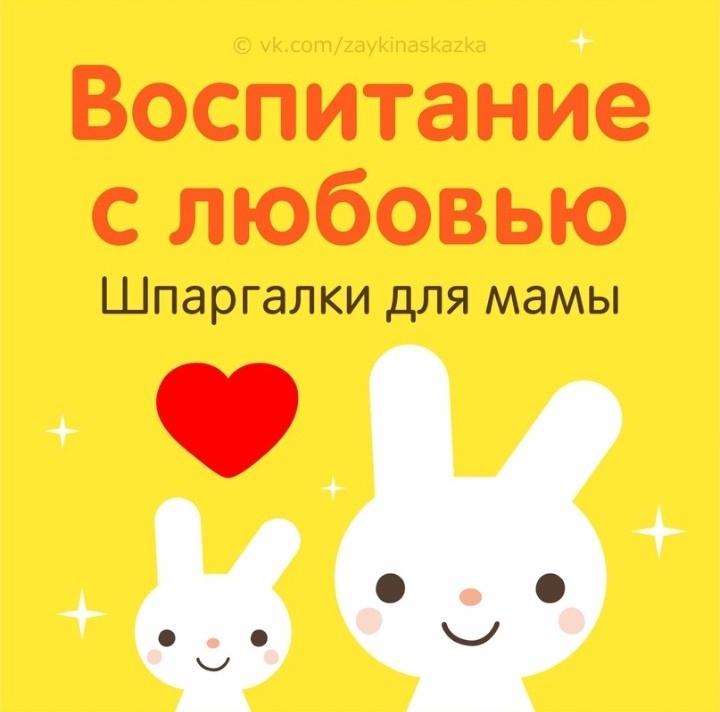  Самоизоляция - сложный период и для человечества в целом и для отдельной взятой семьи. Поддерживайте друг друга, относитесь с пониманием к слабостям своих близким. Сложное время пройдет, а тепло родного дома и уверенность в близких - останется навсегда. Не забывайте говорить друг другу и особенно детям добрые слова поддержки.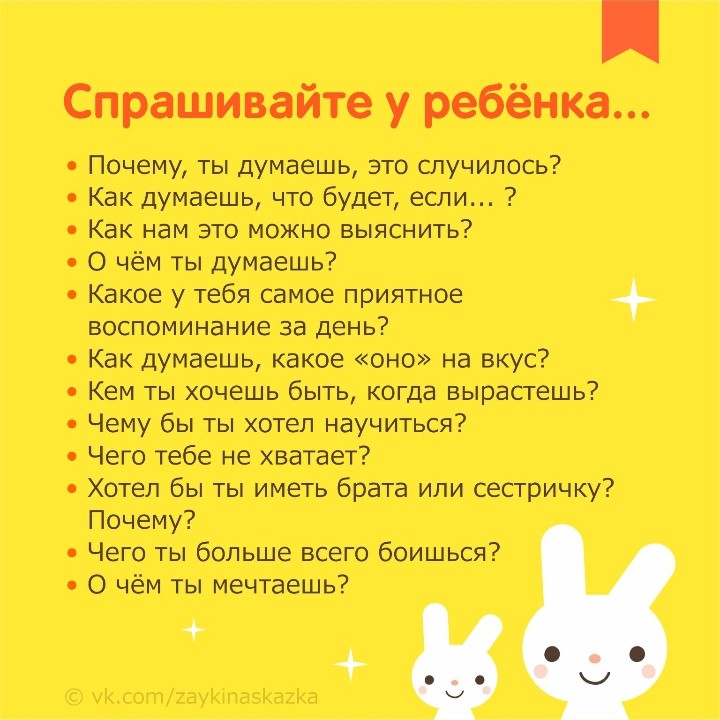 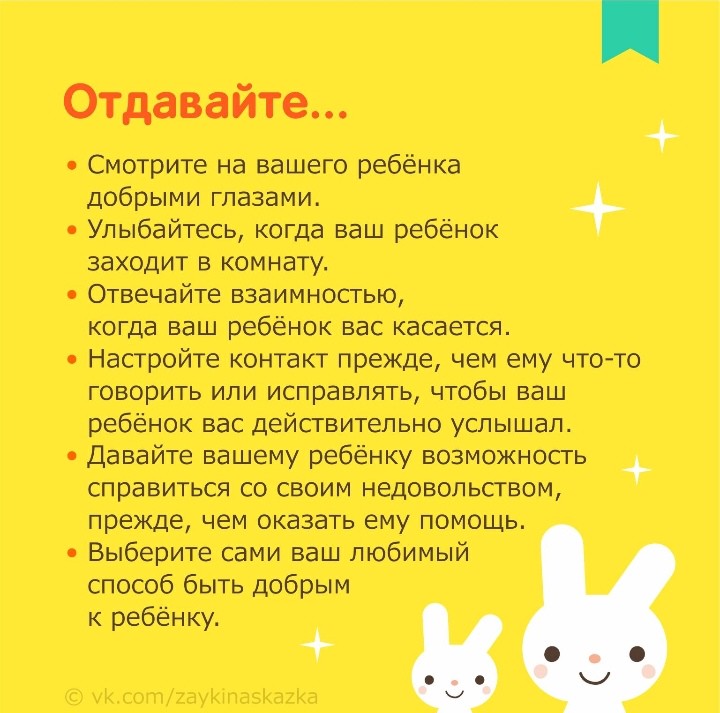 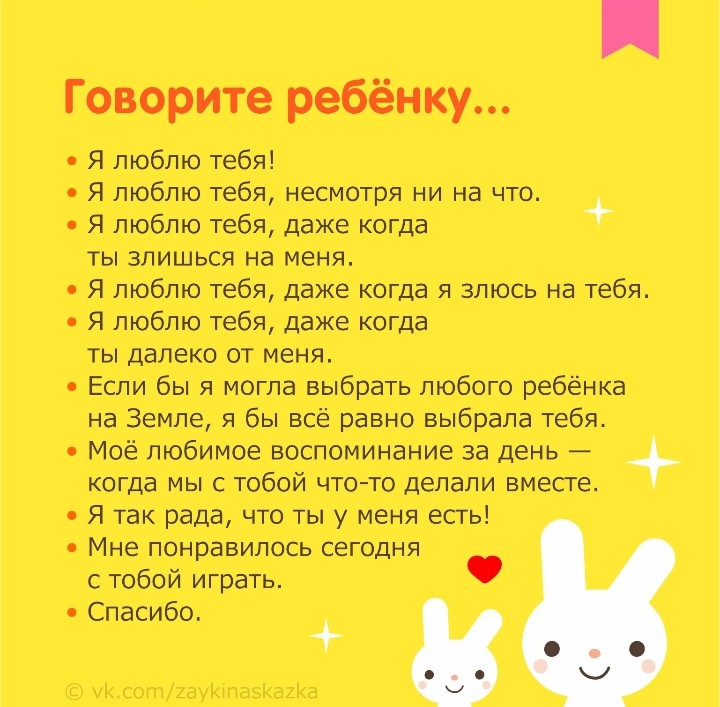 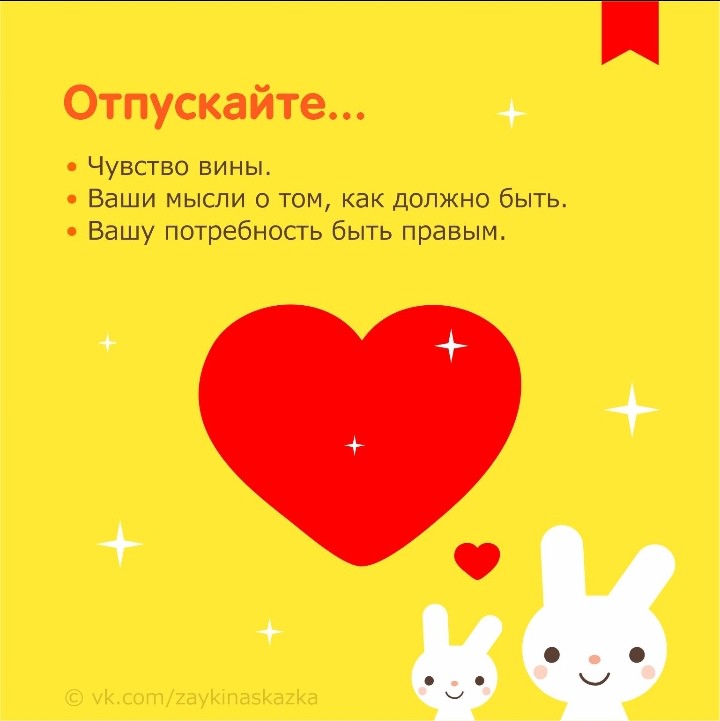 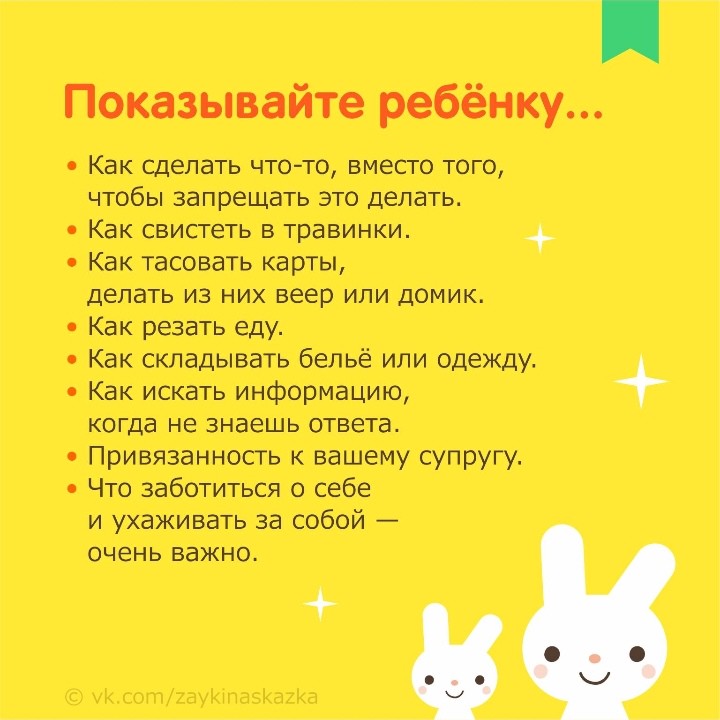 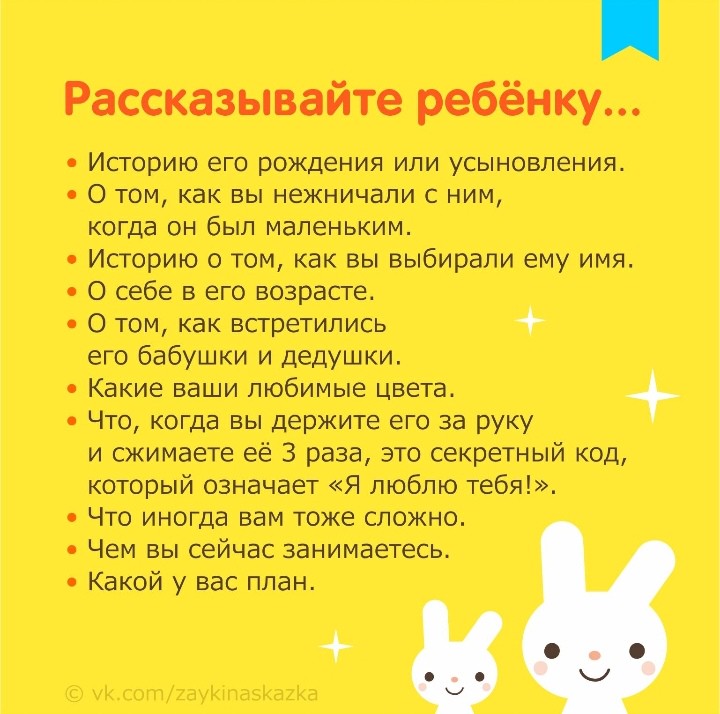 